EK-5EK-6EK-7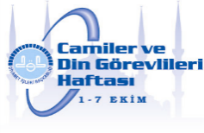 D U Y U R U2019 YILI CAMİLER VE DİN GÖREVLİLERİ HAFTASI MÜNASEBETİYLE ERKEK DİN GÖREVLİLERİ ARASINDA YAPILACAK HAFIZLIK VE KUR’AN-I KERİM’İ GÜZEL OKUMA YARIŞMALARI İLEİLGİLİ TAKVİMHAFIZLIK YARIŞMASI TAKVİMİMüracaat tarihi:					15 Şubat-15 Mart 2019İl ve ilçelerdeki yarışmaların son tarihi: 		12 Nisan 2019İl birincilerinin belirlenmesinin son tarihi: 	             12 Mayıs 2019            Bölge yarışmalarının yapılacağı tarih: 		 23 Haziran 2019	Türkiye finalinin yapılacağı tarih : 			15 Eylül 2019            Türkiye finalinin yapılacağı yer:                        KÜTAHYAHafızlık Final Yarışması Ödülleri:Birinciye 	10.000 ₺İkinciye	  9.000 ₺Üçüncüye	  8.000 ₺KUR’AN-I KERİMİ GÜZEL OKUMA YARIŞMASI TAKVİMİMüracaat tarihi :					 15 Şubat-15 Mart 2019İl ve ilçelerdeki yarışmaların son tarihi: 		12 Nisan 2019İl birincilerinin belirlenmesinin son tarihi: 		12 Mayıs 2019	Bölge yarışmalarının yapılacağı tarih: 		19 Haziran 2019            Türkiye finalinin yapılacağı tarih: 			29 Eylül 2019            Türkiye finalinin yapılacağı yer:	İZMİR            Kur’an-ı Kerim’i Güzel OkumaYarışması Ödülleri:Birinciye 	6.000 ₺İkinciye	5.000 ₺Üçüncüye	4.000 ₺Ayrıca bölge birincilerinden;Hafızlık final yarışmasında dereceye giremeyenlere:		                  1.000 ₺Kur’an-ı Kerim’i Güzel Okuma final yarışmasında dereceye giremeyenlere:  750 ₺Müracaatlar Müftülüğümüze yapılacaktır. Yarışmalara ait şartname Müftülüğümüzce imza karşılığı tebliğ edilecektir.ERKEK DİN GÖREVLİLERİMİZE DUYURULUR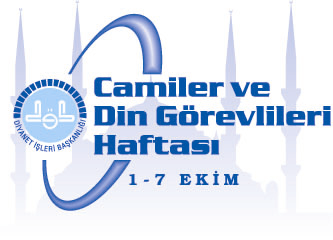 D U Y U R U2019 YILI CAMİLER VE DİN GÖREVLİLERİ HAFTASI MÜNASEBETİYLE KADIN DİN GÖREVLİLERİ ARASINDA YAPILACAK HAFIZLIK VE KUR’AN-I KERİM’İ GÜZEL OKUMA YARIŞMALARI İLE İLGİLİ TAKVİMKADIN DİN GÖREVLİLERİ HAFIZLIK YARIŞMASI TAKVİMİMüracaat tarihi:					 15 Şubat-15 Mart 2019İl ve ilçelerdeki yarışmaların son tarihi: 		  12 Nisan 2019	İl birincilerinin belirlenmesinin son tarihi: 		  12 Mayıs 2019	Bölge yarışmalarının yapılacağı tarih: 		  22 Haziran 2019	Türkiye finalinin yapılacağı tarih: 			15 Eylül 2019            Türkiye finalinin yapılacağı yer:	ESKİŞEHİR            Hafızlık Final Yarışması Ödülleri:Birinciye 	10.000 ₺İkinciye	9.000 ₺Üçüncüye	8.000 ₺KADIN DİN GÖREVLİLERİ KUR’AN-I KERİMİ GÜZEL OKUMAYARIŞMASI TAKVİMİMüracaat tarihi :					15 Şubat-15 Mart 2019İl ve ilçelerdeki yarışmaların son tarihi: 		  12 Nisan 2019	İl birincilerinin belirlenmesinin son tarihi: 		  12 Mayıs 2019	Bölge yarışmalarının yapılacağı tarih: 		20 Haziran 2019	Türkiye finalinin yapılacağı tarih : 			  29 Eylül 2019            Türkiye finalinin yapılacağı yer:	MANİSA            Kur’an-ı Kerim’i Güzel OkumaYarışması ÖdülleriBirinciye 	6.000 ₺İkinciye	5.000 ₺Üçüncüye	4.000 ₺Ayrıca bölge birincilerinden;Hafızlık final yarışmasında dereceye giremeyenlere:		                  1.000 ₺Kur’an-ı Kerim’i Güzel Okuma final yarışmasında dereceye giremeyenlere:   750 ₺ ödül verilecektir.Müracaatlar Müftülüğümüze yapılacaktır. Yarışmalara ait şartname Müftülüğümüzce imza karşılığı tebliğ edilecektir.KADIN DİN GÖREVLİLERİMİZE DUYURULUR(KUR’AN-I KERİM’İ GÜZEL OKUMA)  İL VE İLÇE YARIŞMALARINDA       OKUNACAK AŞR-I ŞERİFLER:1. Bakara 124-1292. Bakara 183-186 3. Ali imran 14-194. İsra 9-17(KUR’AN-I KERİM’İ GÜZEL OKUMA) BÖLGE YARIŞMALARINDA OKUNACAK AŞR-I ŞERİFLER:1. Bakara 124-1292. Bakara 183-186 3. Ali imran 14-194. İsra 9-175. Neml 83-936. Duhan 1-197. Tahrim 1-7(KUR’AN-I KERİM’İ GÜZEL OKUMA) TÜRKİYE FİNAL YARIŞMALARINDA OKUNACAK AŞR-I ŞERİFLER:1. Bakara 124-1292. Bakara 183-186 3. Ali imran 14-194. İsra 9-175. Neml 83-936.Duhan 1-197. Tahrim 1-7 8. Zümer 10-189.  Hac 26-3310.Müminun 1-17